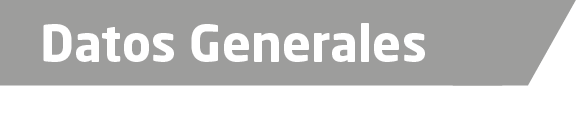 Nombre José Alberto Ortiz AlarcónGrado de Escolaridad LicenciaturaCédula Profesional (Licenciatura) 10842918Teléfono de Oficina 228-8-15-03-67Correo Electrónico joa29689@hotmail.comDatos GeneralesFormación Académica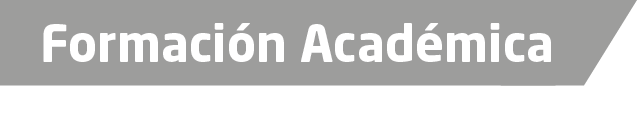 2007-2011Universidad Veracruzana Estudios de Licenciatura en Derecho.2018Taller de “Funcionalismo Normativo Bases Dogmáticas del Nuevo Sistema de Justicia Penal” impartido por el Dr. Miguel Polaino Orts en las instalaciones de la Fiscalía General del Estado. Curso en línea “Diversidad Sexual y Derechos Humanos” dirigidos a servidores públicos convocada por la Comisión Nacional de Derechos Humanos.Trayectoria Profesional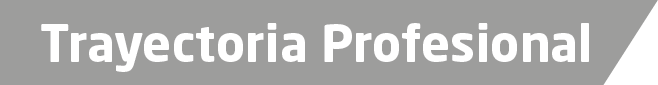 2010 -2012 Prestador de Servicio Social por un año y un año como Voluntario en el Despacho Jurídico del Lic. Vito Lozano Vázquez.2011 -2012 Recepcionista en el Hotel del Magisterio2015-2018Meritorio dentro de las instalaciones de la Unidad Integral de Procuración de Justicia, de la Fiscalía General del Estado de Veracruz.2018 a la fecha Fiscal Primero Investigador en el Distrito XI Xalapa Veracruz, Adscrito a la Unidad Integral de Procuración de Justicia, de la Fiscalía General del Estado de Veracruz.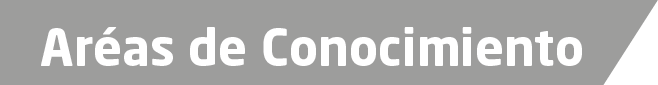 Derecho Penal